Grille évaluation projet Erasmus + « zéro déchet zéro échec »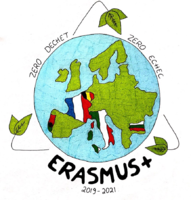 Remarques préliminairesLe fil conducteur qui structure notre évaluation est constitué par les 7 objectifs principaux de notre projet. Toutes les grilles d’évaluation destinées aux différents « acteurs » du projet (élèves, enseignants, familles) prennent aussi en compte nos 7 objectifs et essayent de mesurer au moins partiellement leur atteinte.Rappel des 7 objectifs  1)	Ancrer l’Europe dans les projets d’établissement et les pratiques 2)	Ouvrir l’école sur l’extérieur 3)	Utilisation des TIC 4)	Développement de la motivation des élèves (attention particulière aux élèves en difficulté scolaire) 5)	Développement de la motivation pour l’apprentissage des langues (notamment le français) 6)	Développement de l’art oratoire dans la langue maternelle (débat, argumentation, vocabulaire spécifique) 7)	Meilleure compréhension des politiques environnementales des partenairesLa grille d’évaluation des coordinateurs et enseignants impliqués est composée de 2 parties : 1. Les activités de formation C1 à C52. Le bilan global du projetGrille évaluation projet Erasmus + « zéro déchet zéro échec »EVALUATION PAR LES COORDINATEURS ET LES ENSEIGNANTSGrille évaluation projet Erasmus + « zéro déchet zéro échec »Mobilité C1 en Bulgarie   	 EVALUATION PAR LES ELEVESGrille évaluation projet Erasmus + « zéro déchet zéro échec »Mobilité C1 en Bulgarie 		EVALUATION PAR LES FAMILLESIICommentaires/Observations/Propositions :Activité de formation C1 en BulgarieOUINONAvant la rencontre :Les partenaires ont-ils rencontré des difficultés pour  organiser la rencontre ?xProblème d’ordre financierxProblème de calendrierxProblème de transportxNon-respect des engagements préalables pris par les partenairesxSélection des élèvesxL’école d’accueil a-t-elle aidé ses partenaires à organiser la rencontre ?xLes activités pour préparer l’élève à l’échange interculturel ont- elles été pertinentes ?Commentaires éventuels :xLes élèves en difficultés scolaires et/ou sociales ont-ils bénéficié d’une attention et d’une préparation particulière ?xLes activités et productions prévues pour la rencontre ont- elles été réalisées (film, travail sur Etwinning, rencontres avec intervenants extérieurs, utilisation des outils numériques…) ?Commentaires éventuels : Tous les partenaires avaient réalisé les films prévus, publié des informations dans les pages conçues dans le Twinspace du projet, préparé la base de données pour le Kahoot. Cependant, il y avait des difficultés à maîtriser l’outil eTwinning et une formation spéciale a été organisée à cette effet. Un changement du responsable informatique était survenu ce qui engendra la nécessité de construire des outils durant la mobilité. Finalement, les difficultés ont été surmontées et le travail mené à bonne fin.½ x½ xPendant la rencontre :L’ordre du jour des réunions de travail entre coordinateurs était-il en adéquation avec les objectifs ?xLes objectifs ont-ils été atteints ?Ancrer l’Europe dans les projets d’établissement et les pratiquesxOuvrir l’école sur l’extérieurxAssurer la pérennité des actions mises en œuvre dans le projetxUtilisation des TICxDévelopper la motivation des élèves (lutte contre l’échec scolaire)xDévelopper la motivation pour l’apprentissage des languesxMeilleure compréhension de l’EuropeCette compétence sera complétée et améliorée lors de C2 et la période transitoire entre les deux mobilités. xL’activité de formation était-elle pertinente au regard des objectifs fixés pour la rencontre ?Commentaires éventuels :Rencontre avec un élu local afin de comprendre les actions menées en matière d’environnement en Bulgarie, visite d’une ferme de permaculture et pédagogique.  xL’implication des parents d’élèves était-elle satisfaisante ?xL’implication des élèves était-elle satisfaisante ?xL’implication des partenaires externes (organismes de formation, intervenants…) était-elle satisfaisante ?xL’implication de la direction et de l’administration était-elle satisfaisante ?xL’implication des enseignants impliqués était-elle satisfaisante ?xL’implication des coordinateurs était-elle satisfaisante ?xLa rencontre a-t-elle été préparée de manière pertinente (rappel des objectifs, programme…) ?xLa réunion a-t-elle permis de développer les compétences des élèves ?Compétences linguistiquesxCompétences numériquesxOuverture aux autres (compétences sociales et interculturelles)xImplication dans la problématique environnementalexLa rencontre a-t-elle permis d’échanger sur des pratiques environnementales ?xLa rencontre a-t-elle permis de réduire l’échec en matière de gestion des déchets ?xAprès la rencontre – Dissémination :Les activités et productions de dissémination internes à l’école menées par les coordinateurs et enseignants ont- elles été pertinentes ?Commentaires éventuels : mise en œuvre d’initiatives individuelles à l’intérieur des établissements afin d’impliquer un maximum d’élèves (cantine zéro déchet, création de poubelles de tri, participation aux concours de logo)xLes activités et productions de dissémination externes à l’école menées par les coordinateurs et enseignants ont- elles été suffisantes ?Commentaires éventuels : possibilité de partager davantage l’information au travers des médias.  Cependant, la Bulgarie a permis la venue de la télévision locale afin de mettre en lumière le projet. xxLes activités et productions de dissémination internes à l’école menées par les élèves ont- elles été suffisantes ?Commentaires éventuels : Dans tous les établissements partenaires :Le projet a été présenté à toute la collectivité et aux parents d’élèvesDes informations fondamentales ont été publiées sur les sites de nos écoles respectivesDes espaces Erasmus+ ont été créés et systématiquement alimentésxLes activités et productions de dissémination externes à l’école menées par les élèves ont- elles été suffisantes ?Commentaires éventuels :Production limitée des élèves car mobilité prévue en début d’année scolaire. Tous les partenaires ne débutent pas l’année en même temps.  La période d’organisation était courte.Cependant, les partenaires bulgares ont profité des activités organisées à l’occasion de la Journée européenne des langues pour faire la promotion du programme Erasmus+ et de notre projet auprès des habitants de Bourgas.X partiellementxOUINONEst-ce ton premier voyage à l’étranger ?x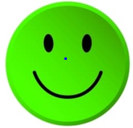 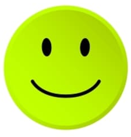 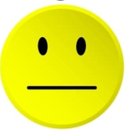 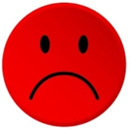 Quelles sont les impressions sur le séjour à propos de :L’organisationxLa duréexL’hébergement xL’écolexLes repasxLa découverte du territoirexL’accueil de la famillexla relation avec ton correspondantxAvant le départ, quelles étaient tes connaissances sur :Les institutions européennesxLes symboles européensxLes Etats membresxL’HistoirexLes objectifs Erasmus+xLe rôle de l’UE en matière d’environnementxLa langue françaisexLa culture du pays d’accueilxLa gastronomiexLa politique environnementale du pays d’accueil (tri des déchets, recyclage)xLe tri et la gestion des déchets dans l’école accueillantexAprès la mobilité, quelles sont tes connaissances sur :Les institutions européennesxLes symboles européensxLes états membresxL’histoirexLes objectifs Erasmus+xLe rôle de l’UE en matière d’environnementxLa langue françaisexLa culture du pays d’accueilxLa gastronomiexLes TICxLa politique environnementale du pays d’accueilxLa gestion des déchets de l’accueil accueillantexLes pratiques environnementales innovantes du pays d’accueilxPenses-tu qu’il est enrichissant de connaître les jeunes qui parlent une langue différente de la tienne ?xAimerais-tu participer à d’autres échanges du même genre que ce projet ?xQuel est ton ressenti par rapport :Au contact avec les élèves des autres écolesxAux professeurs des autres écolesxAux activités proposéesxA la relation avec les famillesxAu travail à fournir pour préparer la mobilitéxAu travail à fournir durant la mobilitéxAux compétences acquisesxA l’impact de ce projet sur ton avenirxA ton identité européennexA l’utilité de ce projet en tant que citoyen européenxA l’utilité de l’usage des nouvelles technologies pour communiquer avec les partenaires et diffuser des informationsxA l’utilité de partager des expériences environnementales entre pays différentsxOUINONLa mobilité va-t-elle t’inciter à modifier tes habitudes environnementales ?xGrâce à la mobilité, vas-tu t’engager davantage pour la lutte environnementale ?xVas-tu transférer tes expériences environnementales à l’école ?xEVALUEZ VOTRE PARTICIPATION SUR LE PROJET EUROPEEN ERASMUS +EVALUEZ VOTRE PARTICIPATION SUR LE PROJET EUROPEEN ERASMUS +xQuel impact a eu le projet sur vos familles et sur votre enfant ?Quel impact a eu le projet sur vos familles et sur votre enfant ?Quel impact a eu le projet sur vos familles et sur votre enfant ?Quel impact a eu le projet sur vos familles et sur votre enfant ?Quel impact a eu le projet sur vos familles et sur votre enfant ?Relations parents-enfantsxIntérêt pour la langue françaisexCuriosité et ouverture aux autres cultures : alimentation, coutumes, histoire, géographie…xTolérance et respect des autres cultures.xOrganisation préalable de l’activité commune (participation du jeune, organisation du buffet…)xEvaluation de cette activité.xAccueil du correspondant.xRelation avec les autres (élèves, professeurs, correspondants, familles)x        Quel impact a eu le projet sur la formation de votre enfant ?        Quel impact a eu le projet sur la formation de votre enfant ?        Quel impact a eu le projet sur la formation de votre enfant ?        Quel impact a eu le projet sur la formation de votre enfant ?        Quel impact a eu le projet sur la formation de votre enfant ?Motivation pour sa scolarité.xCuriosité sur les questions européennesxVolonté de dialoguer.xUtilisation des TIC (ordinateur, tablette, smartphone, logiciels)xQuel impact a eu le projet sur votre quotidien en matière d’écologie ?Quel impact a eu le projet sur votre quotidien en matière d’écologie ?Quel impact a eu le projet sur votre quotidien en matière d’écologie ?Quel impact a eu le projet sur votre quotidien en matière d’écologie ?Quel impact a eu le projet sur votre quotidien en matière d’écologie ?13.Intérêt pour la politique environnementalex14.Développement de nouvelles pratiques environnementales à la maisonx15.Diffusion des nouvelles pratiques environnementales dans la sociétéx